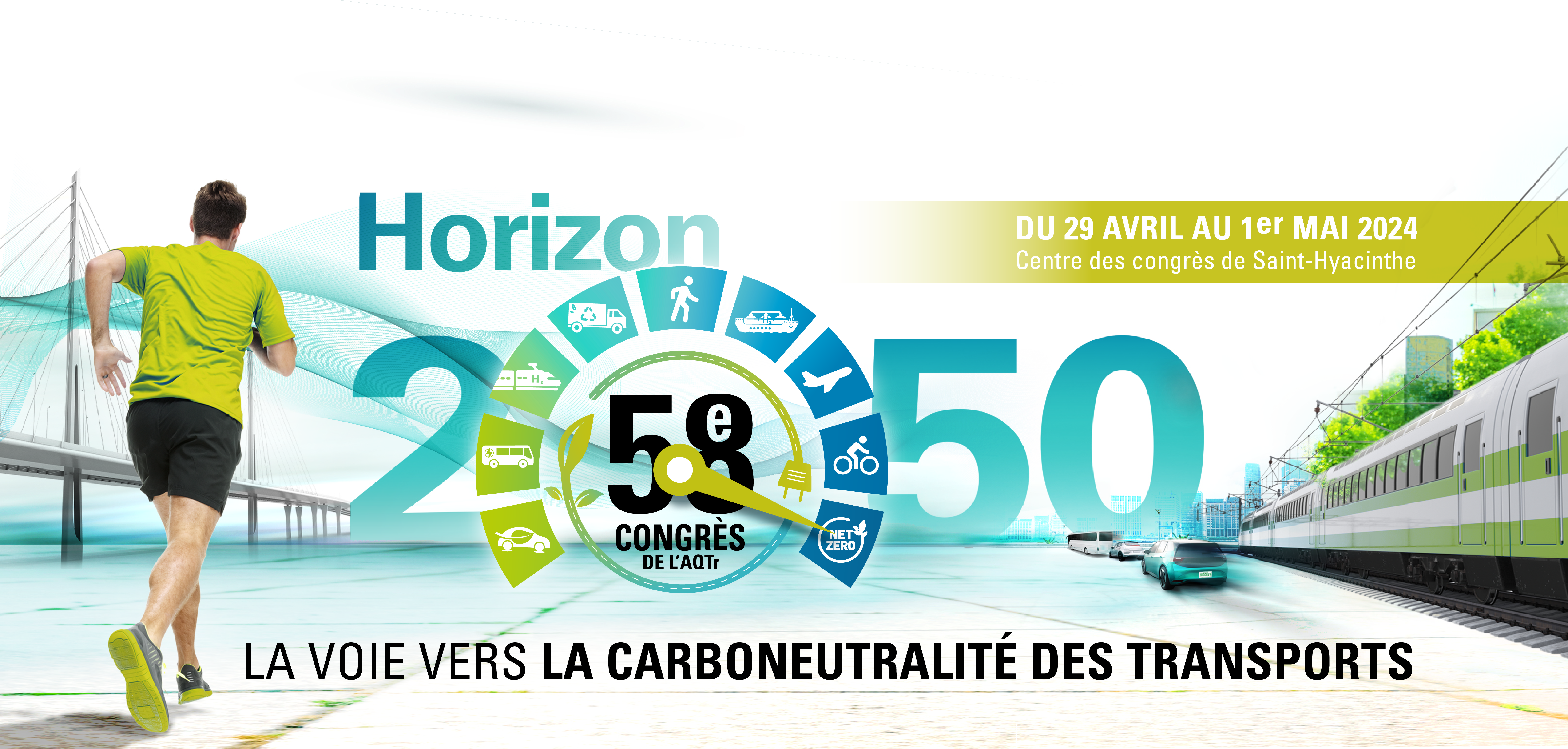 FORMULAIRE « DONNEUR D’OUVRAGE »
Afin de présenter une conférence sur un projet en cours de réalisation, à l’étude ou déjà réalisé, nous vous demandons d’obtenir l’accord de l’entreprise qui vous a accordé le contrat du projet, c’est-à-dire le donneur d’ouvrage, s’il s’agit d’un organisme public.Exemple : Vous travaillez pour une firme de génie-conseil et la Ville vous a donné un contrat pour effectuer une étude. Ce formulaire doit être signé par la Ville si vous désirez présenter le projet au Congrès.IDENTIFICATION DE LA CONFÉRENCE OU DE LA TABLE RONDETitre de la conférence ou de la table ronde |      Conférencier principal ou responsable de la table ronde |      Entreprise ou organisme |      DONNEUR D’OUVRAGEOrganisation |      Adresse (comprenant bureau et étage) |      	Ville et code postal |                                                         Province |      Nom du signataire autorisé du donneur d’ouvrage  (lettres moulées) |      Fonction |     ☐ Nous consentons à la présentation de cette conférence au 58e Congrès de l’AQTr.Signature |       	Date |      